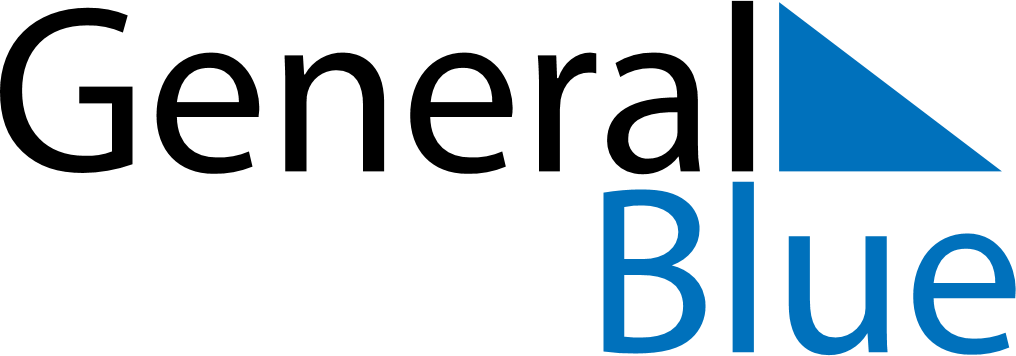 September 2030September 2030September 2030September 2030September 2030September 2030Costa RicaCosta RicaCosta RicaCosta RicaCosta RicaCosta RicaSundayMondayTuesdayWednesdayThursdayFridaySaturday123456789101112131415161718192021Independence Day222324252627282930NOTES